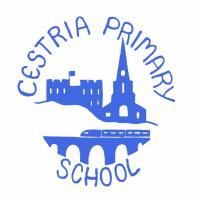 Cestria Primary SchoolPersonal Specification for Lunchtime SupervisorCestria Primary SchoolPersonal Specification for Lunchtime SupervisorCestria Primary SchoolPersonal Specification for Lunchtime SupervisorCestria Primary SchoolPersonal Specification for Lunchtime SupervisorCATEGORYESSENTIALDESIRABLEWHERE IDENTIFIEDQUALIFICATIONSAbility to administer basic first aidFirst Aid CertificateApplication FormEXPERIENCEDesire to work with children and participate in activities.Ability to communicate clearly with primary age childrenExperience as a lunchtime supervisor in an educational settingApplication Form/ References / InterviewPROFESSIONAL DEVELOPMENTEvidence of being willing to undertake appropriate training including Safeguarding and Child Protection TrainingAn interest in educational issues and practicesApplication FormInterviewSKILLSInteract with children and adults in a friendly and professional mannerGood communication skillsAbility to work as part of a teamAbility to work with minimum supervisionEnsuring a safe play environment for children.Application Form / InterviewFormPERSONAL ATTRIBUTESA good role model (speech, dress, behaviour)A caring and positive attitudeHigh expectations of behaviourAbility to respond to a variety of situationsCommitment to equal opportunitiesSelf-motivated and reliableApplication FormReferences / Interview